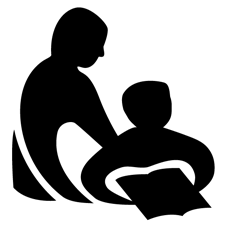 Wisconsin Department of Public InstructionCONTINUING EDUCATION ACTIVITY REPORTPI-2453 (Rev. 09-11)Wisconsin Department of Public InstructionCONTINUING EDUCATION ACTIVITY REPORTPI-2453 (Rev. 09-11)Wisconsin Department of Public InstructionCONTINUING EDUCATION ACTIVITY REPORTPI-2453 (Rev. 09-11)Wisconsin Department of Public InstructionCONTINUING EDUCATION ACTIVITY REPORTPI-2453 (Rev. 09-11)INSTRUCTIONS:  Complete and submit annually to your library system validator along with the Annual Summation of Continuing Education Activities, Form PI-2454. Refer to the Certification Manual for Wisconsin Public Library Directors for assistance.INSTRUCTIONS:  Complete and submit annually to your library system validator along with the Annual Summation of Continuing Education Activities, Form PI-2454. Refer to the Certification Manual for Wisconsin Public Library Directors for assistance.INSTRUCTIONS:  Complete and submit annually to your library system validator along with the Annual Summation of Continuing Education Activities, Form PI-2454. Refer to the Certification Manual for Wisconsin Public Library Directors for assistance.INSTRUCTIONS:  Complete and submit annually to your library system validator along with the Annual Summation of Continuing Education Activities, Form PI-2454. Refer to the Certification Manual for Wisconsin Public Library Directors for assistance.INSTRUCTIONS:  Complete and submit annually to your library system validator along with the Annual Summation of Continuing Education Activities, Form PI-2454. Refer to the Certification Manual for Wisconsin Public Library Directors for assistance.INSTRUCTIONS:  Complete and submit annually to your library system validator along with the Annual Summation of Continuing Education Activities, Form PI-2454. Refer to the Certification Manual for Wisconsin Public Library Directors for assistance.INSTRUCTIONS:  Complete and submit annually to your library system validator along with the Annual Summation of Continuing Education Activities, Form PI-2454. Refer to the Certification Manual for Wisconsin Public Library Directors for assistance.Name Last, First, MiddleName Last, First, MiddleName Last, First, MiddleName Last, First, MiddleName Last, First, MiddleName Last, First, MiddleName Last, First, MiddleName Last, First, MiddleName Last, First, MiddleName Last, First, MiddleName Last, First, MiddleMailing Address Street / PO Box, City, State, ZIPMailing Address Street / PO Box, City, State, ZIPMailing Address Street / PO Box, City, State, ZIPMailing Address Street / PO Box, City, State, ZIPMailing Address Street / PO Box, City, State, ZIPMailing Address Street / PO Box, City, State, ZIPMailing Address Street / PO Box, City, State, ZIPMailing Address Street / PO Box, City, State, ZIPMailing Address Street / PO Box, City, State, ZIPMailing Address Street / PO Box, City, State, ZIPMailing Address Street / PO Box, City, State, ZIPMailing Address Street / PO Box, City, State, ZIPI. CONTINUING EDUCATION ACTIVITY DESCRIPTIONI. CONTINUING EDUCATION ACTIVITY DESCRIPTIONI. CONTINUING EDUCATION ACTIVITY DESCRIPTIONI. CONTINUING EDUCATION ACTIVITY DESCRIPTIONTitle of ProgramDifficult Choices: Filtering in Libraries Title of ProgramDifficult Choices: Filtering in Libraries Title of ProgramDifficult Choices: Filtering in Libraries Title of ProgramDifficult Choices: Filtering in Libraries Title of ProgramDifficult Choices: Filtering in Libraries Title of ProgramDifficult Choices: Filtering in Libraries Title of ProgramDifficult Choices: Filtering in Libraries Title of ProgramDifficult Choices: Filtering in Libraries Title of ProgramDifficult Choices: Filtering in Libraries Title of ProgramDifficult Choices: Filtering in Libraries Title of ProgramDifficult Choices: Filtering in Libraries Description of ProgramFiltering internet in libraries is not a simple decision. While many libraries choose not to filter the internet for many different reasons, it prevents them from being CIPA compliant and being able to apply for E-rate funds and certain kinds of equipment in LSTA grants. Join these presenters in an open debate to discuss the pros and cons of filtering and if it is something that should be looked at (maybe again and again).Description of ProgramFiltering internet in libraries is not a simple decision. While many libraries choose not to filter the internet for many different reasons, it prevents them from being CIPA compliant and being able to apply for E-rate funds and certain kinds of equipment in LSTA grants. Join these presenters in an open debate to discuss the pros and cons of filtering and if it is something that should be looked at (maybe again and again).Description of ProgramFiltering internet in libraries is not a simple decision. While many libraries choose not to filter the internet for many different reasons, it prevents them from being CIPA compliant and being able to apply for E-rate funds and certain kinds of equipment in LSTA grants. Join these presenters in an open debate to discuss the pros and cons of filtering and if it is something that should be looked at (maybe again and again).Description of ProgramFiltering internet in libraries is not a simple decision. While many libraries choose not to filter the internet for many different reasons, it prevents them from being CIPA compliant and being able to apply for E-rate funds and certain kinds of equipment in LSTA grants. Join these presenters in an open debate to discuss the pros and cons of filtering and if it is something that should be looked at (maybe again and again).Description of ProgramFiltering internet in libraries is not a simple decision. While many libraries choose not to filter the internet for many different reasons, it prevents them from being CIPA compliant and being able to apply for E-rate funds and certain kinds of equipment in LSTA grants. Join these presenters in an open debate to discuss the pros and cons of filtering and if it is something that should be looked at (maybe again and again).Description of ProgramFiltering internet in libraries is not a simple decision. While many libraries choose not to filter the internet for many different reasons, it prevents them from being CIPA compliant and being able to apply for E-rate funds and certain kinds of equipment in LSTA grants. Join these presenters in an open debate to discuss the pros and cons of filtering and if it is something that should be looked at (maybe again and again).Description of ProgramFiltering internet in libraries is not a simple decision. While many libraries choose not to filter the internet for many different reasons, it prevents them from being CIPA compliant and being able to apply for E-rate funds and certain kinds of equipment in LSTA grants. Join these presenters in an open debate to discuss the pros and cons of filtering and if it is something that should be looked at (maybe again and again).Description of ProgramFiltering internet in libraries is not a simple decision. While many libraries choose not to filter the internet for many different reasons, it prevents them from being CIPA compliant and being able to apply for E-rate funds and certain kinds of equipment in LSTA grants. Join these presenters in an open debate to discuss the pros and cons of filtering and if it is something that should be looked at (maybe again and again).Description of ProgramFiltering internet in libraries is not a simple decision. While many libraries choose not to filter the internet for many different reasons, it prevents them from being CIPA compliant and being able to apply for E-rate funds and certain kinds of equipment in LSTA grants. Join these presenters in an open debate to discuss the pros and cons of filtering and if it is something that should be looked at (maybe again and again).Description of ProgramFiltering internet in libraries is not a simple decision. While many libraries choose not to filter the internet for many different reasons, it prevents them from being CIPA compliant and being able to apply for E-rate funds and certain kinds of equipment in LSTA grants. Join these presenters in an open debate to discuss the pros and cons of filtering and if it is something that should be looked at (maybe again and again).Description of ProgramFiltering internet in libraries is not a simple decision. While many libraries choose not to filter the internet for many different reasons, it prevents them from being CIPA compliant and being able to apply for E-rate funds and certain kinds of equipment in LSTA grants. Join these presenters in an open debate to discuss the pros and cons of filtering and if it is something that should be looked at (maybe again and again).Relationship of Program to Present Position or Career AdvancementRelationship of Program to Present Position or Career AdvancementRelationship of Program to Present Position or Career AdvancementRelationship of Program to Present Position or Career AdvancementRelationship of Program to Present Position or Career AdvancementRelationship of Program to Present Position or Career AdvancementRelationship of Program to Present Position or Career AdvancementRelationship of Program to Present Position or Career AdvancementRelationship of Program to Present Position or Career AdvancementRelationship of Program to Present Position or Career AdvancementRelationship of Program to Present Position or Career AdvancementActivity DatesActivity DatesActivity DatesLocationLocationLocationLocationLocationNumber of Contact HoursNumber of Contact HoursNumber of Contact HoursFrom Mo./Day/Yr.1/9/2017From Mo./Day/Yr.1/9/2017To Mo./Day/Yr.1/9/2017Go To WebinarGo To WebinarGo To WebinarGo To WebinarGo To WebinarTechnology If any1.00Technology If any1.00Total1.0Provider If applicableOWLSProvider If applicableOWLSProvider If applicableOWLSProvider If applicableOWLSProvider If applicableOWLSProvider If applicableOWLSProvider If applicableOWLSProvider If applicableOWLSProvider If applicableOWLSProvider If applicableOWLSProvider If applicableOWLSCategory Check one, attach written summary if applicable	A.	Credit Continuing Education Attach formal documentation from the sponsoring agency.	B.	Noncredit Continuing Education	C.	Self-directed Continuing EducationCategory Check one, attach written summary if applicable	A.	Credit Continuing Education Attach formal documentation from the sponsoring agency.	B.	Noncredit Continuing Education	C.	Self-directed Continuing EducationCategory Check one, attach written summary if applicable	A.	Credit Continuing Education Attach formal documentation from the sponsoring agency.	B.	Noncredit Continuing Education	C.	Self-directed Continuing EducationCategory Check one, attach written summary if applicable	A.	Credit Continuing Education Attach formal documentation from the sponsoring agency.	B.	Noncredit Continuing Education	C.	Self-directed Continuing EducationCategory Check one, attach written summary if applicable	A.	Credit Continuing Education Attach formal documentation from the sponsoring agency.	B.	Noncredit Continuing Education	C.	Self-directed Continuing EducationCategory Check one, attach written summary if applicable	A.	Credit Continuing Education Attach formal documentation from the sponsoring agency.	B.	Noncredit Continuing Education	C.	Self-directed Continuing EducationCategory Check one, attach written summary if applicable	A.	Credit Continuing Education Attach formal documentation from the sponsoring agency.	B.	Noncredit Continuing Education	C.	Self-directed Continuing EducationCategory Check one, attach written summary if applicable	A.	Credit Continuing Education Attach formal documentation from the sponsoring agency.	B.	Noncredit Continuing Education	C.	Self-directed Continuing EducationCategory Check one, attach written summary if applicable	A.	Credit Continuing Education Attach formal documentation from the sponsoring agency.	B.	Noncredit Continuing Education	C.	Self-directed Continuing EducationCategory Check one, attach written summary if applicable	A.	Credit Continuing Education Attach formal documentation from the sponsoring agency.	B.	Noncredit Continuing Education	C.	Self-directed Continuing EducationCategory Check one, attach written summary if applicable	A.	Credit Continuing Education Attach formal documentation from the sponsoring agency.	B.	Noncredit Continuing Education	C.	Self-directed Continuing EducationII. SIGNATUREII. SIGNATUREI HEREBY CERTIFY that the information provided is true and correct to the best of my knowledge.I HEREBY CERTIFY that the information provided is true and correct to the best of my knowledge.I HEREBY CERTIFY that the information provided is true and correct to the best of my knowledge.I HEREBY CERTIFY that the information provided is true and correct to the best of my knowledge.I HEREBY CERTIFY that the information provided is true and correct to the best of my knowledge.I HEREBY CERTIFY that the information provided is true and correct to the best of my knowledge.I HEREBY CERTIFY that the information provided is true and correct to the best of my knowledge.I HEREBY CERTIFY that the information provided is true and correct to the best of my knowledge.I HEREBY CERTIFY that the information provided is true and correct to the best of my knowledge.I HEREBY CERTIFY that the information provided is true and correct to the best of my knowledge.I HEREBY CERTIFY that the information provided is true and correct to the best of my knowledge.I HEREBY CERTIFY that the information provided is true and correct to the best of my knowledge.Signature of ParticipantSignature of ParticipantSignature of ParticipantSignature of ParticipantSignature of ParticipantSignature of ParticipantSignature of ParticipantSignature of ParticipantSignature of ParticipantDate Signed Mo./Day/Yr.Date Signed Mo./Day/Yr.Date Signed Mo./Day/Yr.